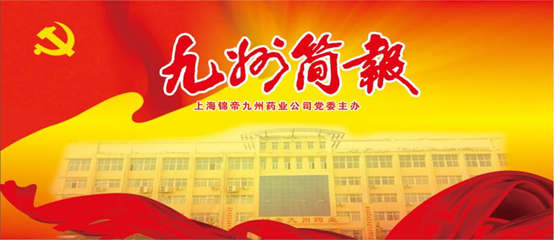 锦帝九州药业党委主办（第二百二十四期 ）二0二二年八月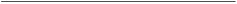 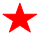 【党史教育】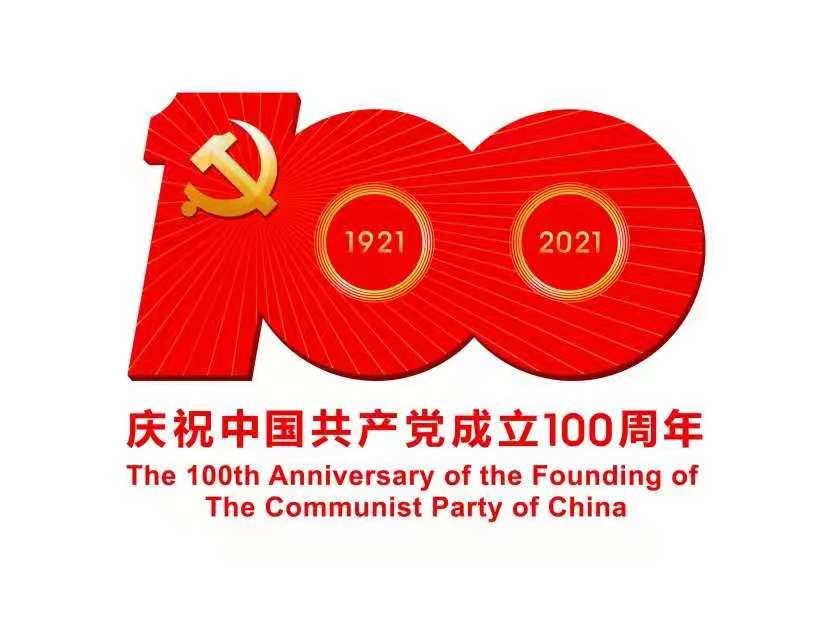 为实现中华民族伟大复兴提供更为坚强的战略支撑 ——庆祝中国人民解放军建军九十五周年    军旗猎猎迎风展，战鼓催征勇向前。在全国上下喜迎党的二十大召开之际，中国人民解放军迎来了建军95周年。我们向全体人民解放军指战员、武警部队官兵、军队文职人员、民兵预备役人员致以热烈的祝贺！向军队离退休干部、烈军属、退役军人等致以诚挚的问候！　　“没有一支强大的军队，就不可能有强大的祖国。”1927年8月1日，南昌城头一声枪响，像划破夜空的一道闪电，使中国人民在黑暗中看到了革命的希望，在逆境中看到了奋起的力量。自那时起，中国共产党领导下的人民军队，就英勇投身为中国人民求解放、求幸福，为中华民族谋独立、谋复兴的历史洪流，同中国人民和中华民族的命运紧紧连在了一起。从艰苦卓绝的井冈山斗争到千难万险的长征路，从硝烟弥漫的抗日战争到摧枯拉朽的解放战争，从坚决捍卫国家主权、安全、领土完整的英勇斗争到抢险救灾、保卫人民生命财产安全的顽强拼搏，从支援国家经济社会建设的无私奉献到维护地区和世界和平的实际行动，人民军队一路披荆斩棘，付出巨大牺牲，取得一个又一个辉煌胜利，为党和人民建立了不朽功勋，不愧是保卫红色江山、维护民族尊严的坚强柱石，不愧是维护地区和世界和平的强大力量。九十五载峥嵘岁月，人民军队紧跟党和人民事业发展步伐，在战斗中成长、在继承中创新、在建设中发展，锻造成坚不可摧的钢铁长城。　　强国必须强军，军强才能国安。坚持和发展中国特色社会主义，实现中华民族伟大复兴，必须统筹发展和安全、富国和强军，确保国防和军队现代化进程同国家现代化进程相适应，军事能力同国家战略需求相适应。党的十八大以来，以习近平同志为核心的党中央着眼于实现中国梦强军梦，提出建设一支听党指挥、能打胜仗、作风优良的人民军队，把人民军队建设成为世界一流军队这一党在新时代的强军目标，与时俱进创新军事战略指导，制定新时代军事战略方针，就加快国防和军队现代化作出一系列战略谋划和部署，引领全军开创了强军事业新局面。在党的坚强领导下，人民军队体制一新、结构一新、格局一新、面貌一新，实现整体性革命性重塑、重整行装再出发，在中国特色强军之路上续写了新的时代篇章，焕发出新的时代风采，以顽强斗争精神和实际行动捍卫了国家主权、安全、发展利益。十年砥砺奋进，强军事业取得历史性成就、发生历史性变革，最根本在于以习近平同志为核心的党中央坚强领导，在于习近平强军思想的科学指引。实践雄辩地证明，有习近平总书记作为党中央的核心、全党的核心掌舵领航，我们党就有无比强大的前进定力，党和人民事业就有最根本的保障，人民军队就有继续前进的方向、信心和力量。    信仰之光，照亮强军征程；时代之潮，激荡强军力量。回顾党百年奋斗的伟大历程，坚持党指挥枪、建设自己的人民军队，是党在血与火的斗争中得出的重大结论，是颠扑不破的真理。坚持党对人民军队绝对领导，朝着党指引的方向奋勇前进，人民军队就能不断发展壮大，党和人民事业就有了坚强力量支撑。无论时代如何发展、形势如何变化，坚持党对人民军队绝对领导始终是我军永远不能变的军魂、永远不能丢的命根子，人民军队任何时候任何情况下都必须以党的旗帜为旗帜、以党的方向为方向、以党的意志为意志。　　当今世界正经历百年未有之大变局，我国正处于实现中华民族伟大复兴关键时期，我们党正带领人民进行具有许多新的历史特点的伟大斗争。站在新的历史起点上，我们更加深切地感受到，中华民族走出苦难、中国人民实现解放，有赖于一支英雄的人民军队；中华民族实现伟大复兴，中国人民实现更加美好生活，必须加快把人民军队建设成为世界一流军队。习近平总书记深刻指出：“在全面建设社会主义现代化国家、实现第二个百年奋斗目标的历史进程中，必须把国防和军队建设摆在更加重要的位置，加快建设巩固国防和强大军队。”前进道路上，只要我们与时俱进加强国防和军队建设，向着党在新时代的强军目标阔步前行，就一定能够为实现中华民族伟大复兴提供更为坚强的战略支撑。　　今天，我们比历史上任何时期都更接近中华民族伟大复兴的目标，比历史上任何时期都更需要建设一支强大的人民军队。再过5年，我们将迎来中国人民解放军建军一百周年。把新时代强军事业不断推向前进，必须全面贯彻习近平强军思想，贯彻新时代军事战略方针，贯彻国防和军队现代化新“三步走”战略安排，坚持走中国特色强军之路。毫不动摇坚持党对人民军队绝对领导的根本原则和制度，全面推进政治建军、改革强军、科技强军、人才强军、依法治军，始终聚焦备战打仗，锻造召之即来、来之能战、战之必胜的精兵劲旅，锻造具有铁一般信仰、铁一般信念、铁一般纪律、铁一般担当的过硬部队，建设同我国国际地位相称、同国家安全和发展利益相适应的巩固国防和强大人民军队，人民军队就一定能履行好党和人民赋予的新时代使命任务。　　95年艰辛探索，95年不懈奋斗，我们的事业是伟大的，我们的任务是艰巨的，我们的发展前景是无比光明的。让我们更加紧密地团结在以习近平同志为核心的党中央周围，坚持以习近平新时代中国特色社会主义思想为指导，深刻领悟“两个确立”的决定性意义，增强“四个意识”、坚定“四个自信”、做到“两个维护”，再接再厉、锐意进取、埋头苦干，以实际行动迎接党的二十大胜利召开，奋力实现建军一百年奋斗目标，不断书写强国强军更为辉煌的篇章，不断创造无愧于历史和时代的新的光辉业绩！                                  党办宣【安全生产】安全生产须臾不可放松习近平总书记强调，安全生产必须警钟长鸣、常抓不懈，丝毫放松不得，否则就会给国家和人民带来不可挽回的损失。李克强总理对全国安全生产电视电话会议作出重要批示，强调树牢底线思维，层层压紧压实安全生产责任和措施，有效防范化解重大安全风险。殷殷嘱托、谆谆告诫，传递着“把人民生命安全放在首位”的鲜明立场，贯穿着“安全生产须臾不可放松”的严格要求，对做好当前安全生产工作具有极强的针对性、指导性。各地区、各有关部门和单位要以时不我待的精神和抓铁有痕的韧劲抓落实。安全生产事关人民群众生命财产安全，事关改革发展稳定大局，事关党和政府形象，也事关企业的生存和持续健康发展。面对这个人命关天的大事、极端重要的工作和持久战攻坚战，“一定要有责任心、一定要细心、一定要有主动性、一定要行动快”。 有的政绩观错位，对发展和安全这个“鸟之两翼、车之两轮”不以为然，把安全当成发展的绊脚石；有的强调“事故不可避免论”，存在“困难多、没办法、不作为”的畏难情绪，责任不上肩、工作不上心、风险不沾身；有的热衷打太极、踢皮球，阵地守不好、关口把不牢，导致齐抓共管的防线漏洞百出；有的大而化之，热衷于坐着车子转、隔着玻璃看，隔靴搔痒、蜻蜓点水，重痕不重绩、留迹不留心；有的在“没有终点、只有起点”的持久战中产生厌战情绪、松劲心态，想停下来喘口气、坐下来歇歇脚，丢掉了“坐不住、等不得、马上干”的劲头……凡此种种，都是对宝贵生命的漠视，是对安全根基的侵蚀，无疑会搭建隐患滋生的温床、埋下引发事故的祸根。当前，安全生产仍处于爬坡过坎期，在各种主客观因素影响下，形势的严峻性复杂性远超以往。今年将召开党的二十大，“防风险、保安全、迎二十大”面临着更加繁重的任务、更加严格的标准。在这个特殊、关键时期，更要时刻绷紧神经，始终把人民群众生命财产安全放在心上，始终把排查防控化解重大安全风险牢牢抓在手上，始终把安全生产责任和措施严格落到实处。一定要有责任心，做到守土有责、守土负责、守土尽责，坚决摒弃把防风险除隐患的责任推给上面、留给后面的习气，更要杜绝不负责任地制造风险隐患的行径。一定要细心，杜绝“雨过地皮湿”、“一般化简单化”，以极端认真负责的精神和严而又严、细而又细的行动，不忽视一个风险、不放过一个隐患。一定要有主动性，宁可往前一步有交叉，不可后退一步留盲区，以知责于心、担责于身、履责于行，筑牢齐抓共管的安全防线。一定要行动快，立说立行、紧抓快办，以工作“快一步”，牢牢掌握安全主动权。沧海横流，方显英雄本色；勇毅担当，则无惧艰难险阻。只要有真抓实干的真心、抓住不放的恒心和对党负责、勇于牺牲的忠心，我们就能以刀山敢上、火海敢闯的拼搏精神，以锲而不舍、动真碰硬的钉钉子精神，坚持不懈抓好安全生产各项工作，坚决防范遏制重特大事故，切实保障人民群众生命财产安全，不辜负党中央的信任和重托。工会宣【一线之声】规范生产过程更衣 严格控制无菌污染人是洁净室最大的污染源，洁净室内微粒来源中人员污染是第一要素，其次才是设备和生产过程。污染是影响药品质量安全的最重要因素，对于我们小容量注射剂来说，控制与管理人员的卫生健康显得尤为重要。控制无菌生产过程污染，除采取人员行为习惯、卫生健康、培训等措施外，进入生产区的更衣要求也十分重要。根据不同洁净区要求，穿戴不同的衣服，更衣要求也有所不同。如：A/B 级洁净区：应当穿着专用的无菌洁净服，用头罩将所有头发（包括胡须）相关部位全部遮盖并且要与其他洁净服分开，头罩应当塞进衣领内，应当佩戴灭菌后口罩和灭菌后的防护目镜（如护目镜）覆盖所有的面部皮肤防止液滴和颗粒的脱落。应当戴经灭菌且无粉（如滑石粉）散发的橡胶或塑料手套，穿经灭菌或消毒的脚套，裤腿应当塞进脚套内，袖口应当塞进手套内。洁净服应不脱落纤维和颗粒物并能滞留身体散发的微粒。洁净服的包装和折叠应便于操作人员在更衣时不接触其外表面。相比较A/B洁净区，C级洁净区要求相对较低，进入C级洁净区应当将头发、胡须等相关部位遮盖，应当戴口罩。应当穿手腕处可收紧的连体服或衣裤分开的工作服，并穿适当的鞋子或鞋套。工作服应当不脱落纤维或微粒。人员的行为习惯、卫生健康、培训不是独立的，而是相辅相成。行为习惯和卫生健康是因果关系，养成良好的行为习惯，卫生健康才能得到保障。而行为习惯和卫生健康，为人员培训规程的制定提供内容支撑，而人员培训又促使行为习惯和卫生健康的贯彻执行标准化、体系化。做好人员污染控制，为药品的质量安全保驾护航，养成良好的行为习惯和卫生健康习惯，从自我做起，从现在做起。针剂车间 杨文君不管在哪里上班 请记住这七条1、工作不养闲人，团队不留懒人，高速运转起来，工作别拖延，别让别人等你，当你觉得备受煎熬时，说明你正在成长。  2、征服畏惧，建立自信的最快最确实的方法，就是去做你害怕的事，直到你获得成功的经验。3、少抱怨几句，没有一种工作叫做“钱多、事少、离家近”，要保持积极、乐观，没有哪个单位是完美的，没有哪个单位是轻松的，不管在什么环境，都要主动寻求成长和突破。4、干工作就会面对问题，受点罪、受点气都是正常的，没有问题要你做什么？豁达处事，别怕受气，干工作没有哪个是顺利的。受点气是正常的，多思考如何改变格局，以后不在受气。5、入一行，先别惦记着挣钱，先学着让自己值钱，自己越来越有价值，则好工作就会等着你。赚知识、赚经历、赚阅历，都赚到了，赚钱就不会难。6、只有先改变自己态度，才能改变人生的高度，只有先改变自己的工作态度，才能用职业高度，事业才能有发展。7、让人迷茫的原因只有一个——那就是本该拼搏的年纪，却想的太多，做得太少，不管在哪里上班，至少记住一个字——干。合成车间 王红卫